Università degli Studi di Perugia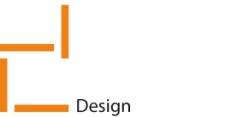 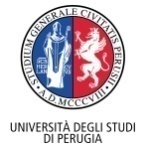 Dipartimento di Ingegneria Civile e AmbientaleCorso di Laurea in Design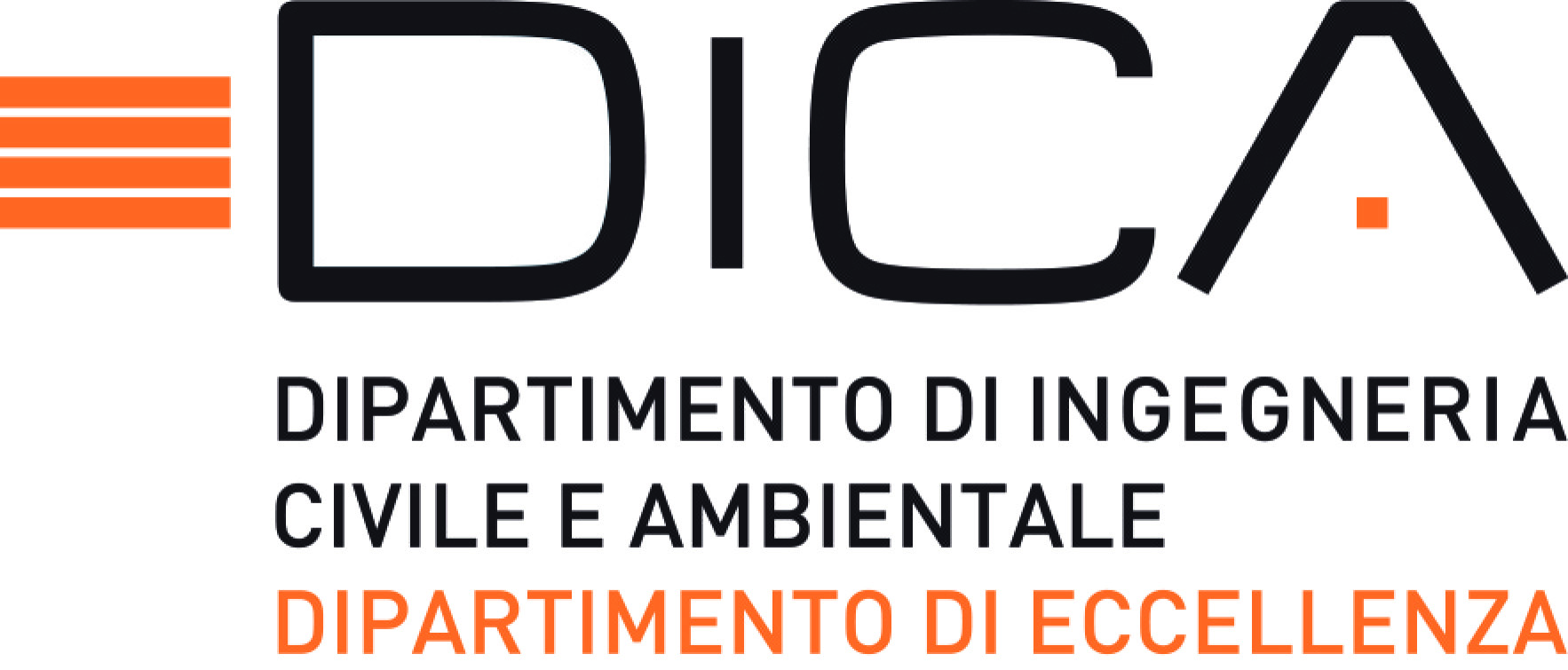 VERBALE STAGE FINALEIl sottoscritto Paolo Belardi, nato a Gubbio (Pg) il 22 marzo 1958 e residente a Perugia in strada Pian della Genna n. 7, viste l’autocertificazione dello Studente Mario Rossi, l’attestazione del Tutor aziendale Dott. Andrea Bianchi e la proposta del Tutor universitario Prof. Luigi Verdi, in qualità di Presidente del Corso di Laurea in Design, RICONOSCEn. 8 (otto) CFU allo Studente Mario Rossi per Attività di Stage Finale. Perugia, 30 giugno 2020                                                            Paolo Belardi